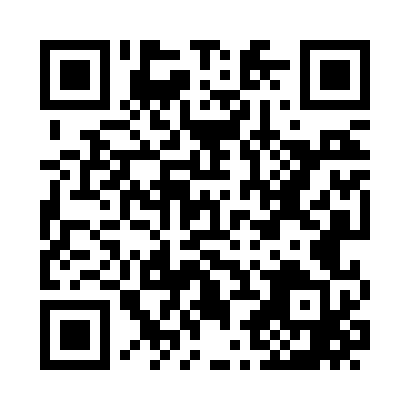 Prayer times for Torres, Colorado, USAMon 1 Jul 2024 - Wed 31 Jul 2024High Latitude Method: Angle Based RulePrayer Calculation Method: Islamic Society of North AmericaAsar Calculation Method: ShafiPrayer times provided by https://www.salahtimes.comDateDayFajrSunriseDhuhrAsrMaghribIsha1Mon4:155:441:044:568:249:542Tue4:155:451:044:578:249:533Wed4:165:451:054:578:249:534Thu4:175:461:054:578:249:535Fri4:175:461:054:578:239:526Sat4:185:471:054:578:239:527Sun4:195:481:054:578:239:518Mon4:205:481:054:578:239:519Tue4:205:491:064:578:229:5010Wed4:215:491:064:578:229:5011Thu4:225:501:064:578:219:4912Fri4:235:511:064:588:219:4913Sat4:245:511:064:588:219:4814Sun4:255:521:064:588:209:4715Mon4:265:531:064:588:209:4616Tue4:275:531:064:588:199:4617Wed4:285:541:064:588:189:4518Thu4:295:551:074:588:189:4419Fri4:305:561:074:588:179:4320Sat4:315:561:074:578:179:4221Sun4:325:571:074:578:169:4122Mon4:335:581:074:578:159:4023Tue4:345:591:074:578:149:3924Wed4:355:591:074:578:149:3825Thu4:366:001:074:578:139:3726Fri4:376:011:074:578:129:3627Sat4:386:021:074:578:119:3528Sun4:396:031:074:568:109:3429Mon4:406:031:074:568:109:3230Tue4:426:041:074:568:099:3131Wed4:436:051:074:568:089:30